JAHAIRA ROJAS       BIOLOGIA          5°AREINO FUNGI Designa a un grupo de organismos eucariotas entre los que se encuentran los mohos, las levaduras y las setas. Se clasifican en un reino distinto al de las plantas, animales y protistas.Amanita muscaria                                                Laccaria amethystina 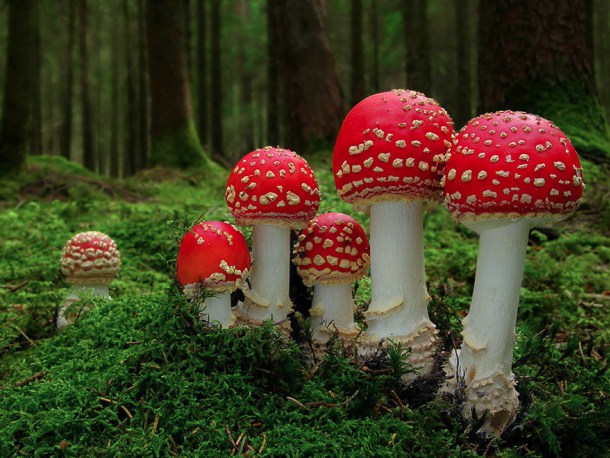 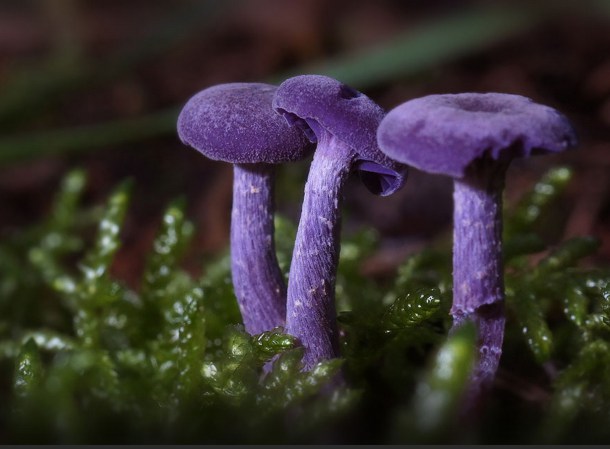 Aseroë rubra                                                     Chorioactis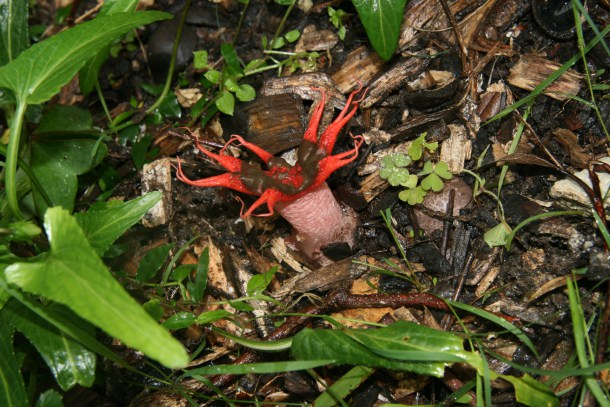 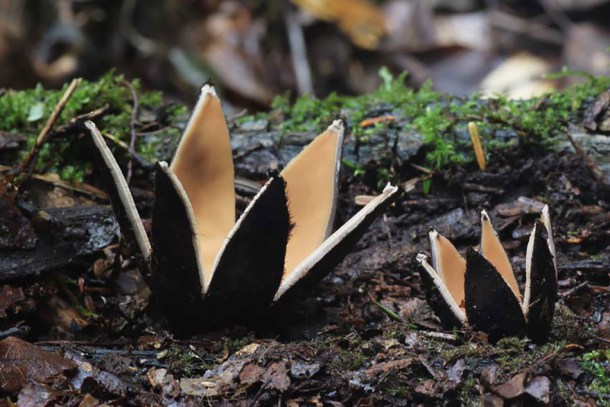 Clathrus ruber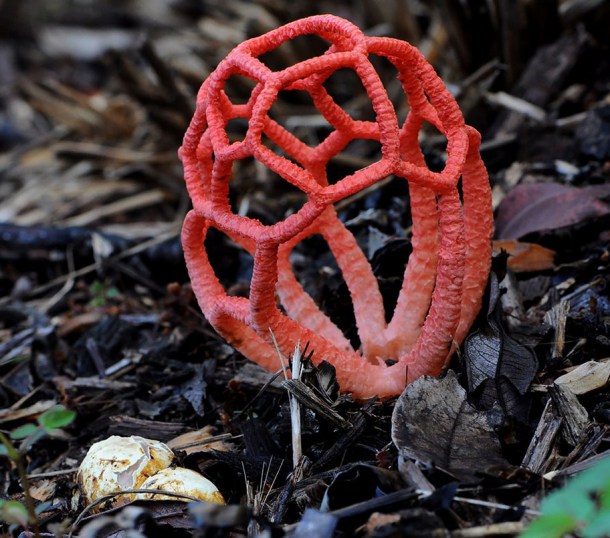 Coprinus comatus                                         Crepidotus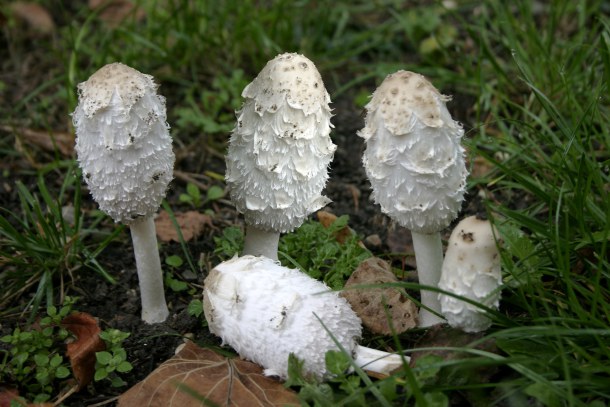 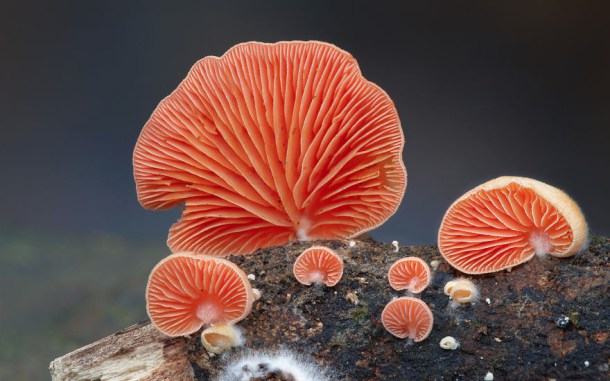 Cookeina                                                       Cyathus striatus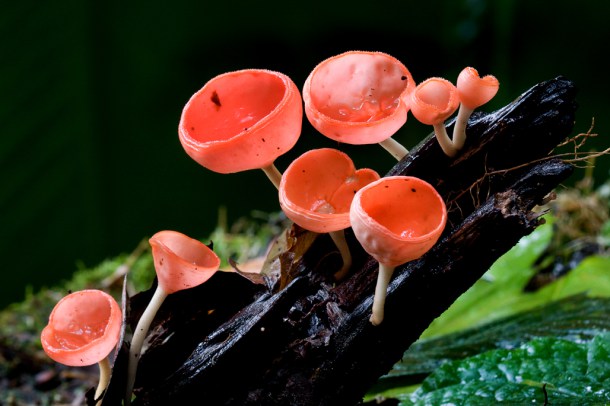 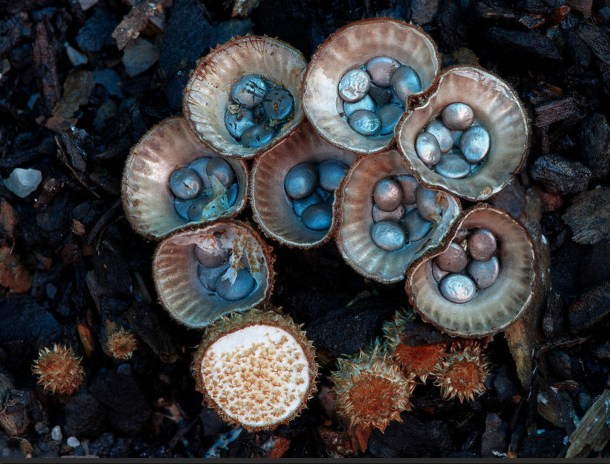 Geastrum mínimum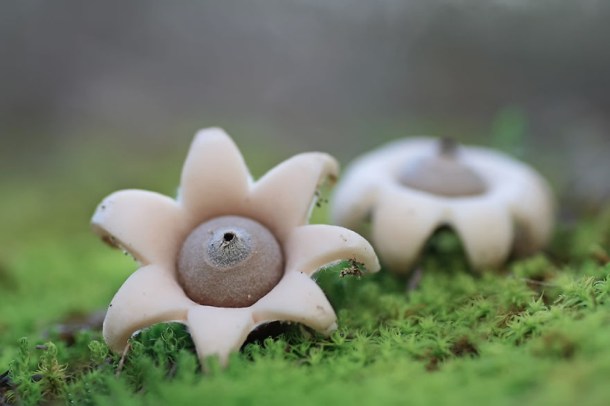 Reino vegetal Se denomina vegetal al ser orgánico que crece, vive y se reproduce pero que no se traslada de un lugar por impulso voluntario. En su sentido tradicional, el término también hace referencia a los organismos con escasa o limitada capacidad para responder a los estímulos del medio externo, por lo que antiguamente agrupaba a plantas, algas y hongos.Algas                                                           Musgo 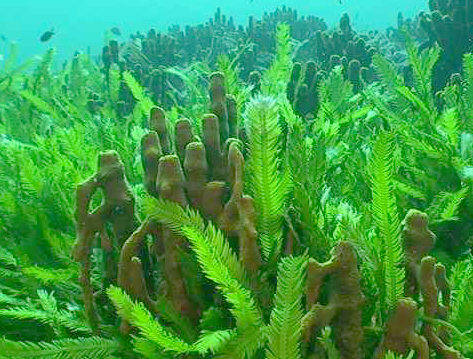 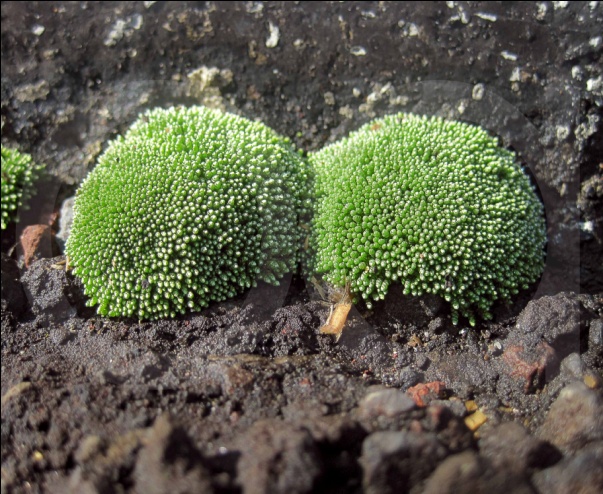 Licopodios                                                          Helechos 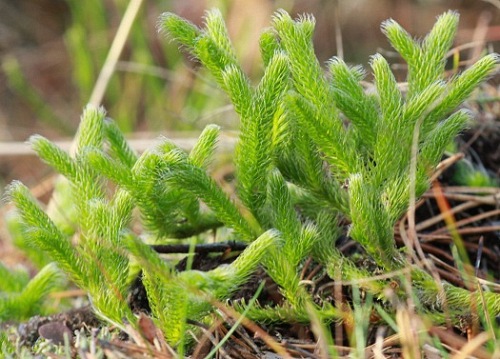 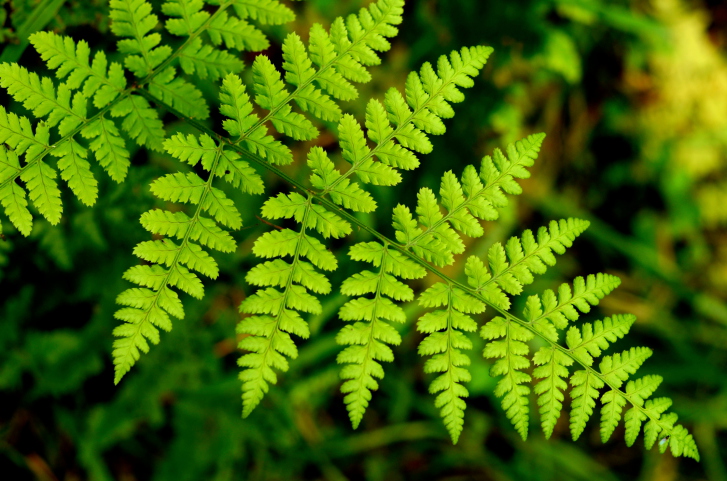 Gimnospermas                                                     Angiospermas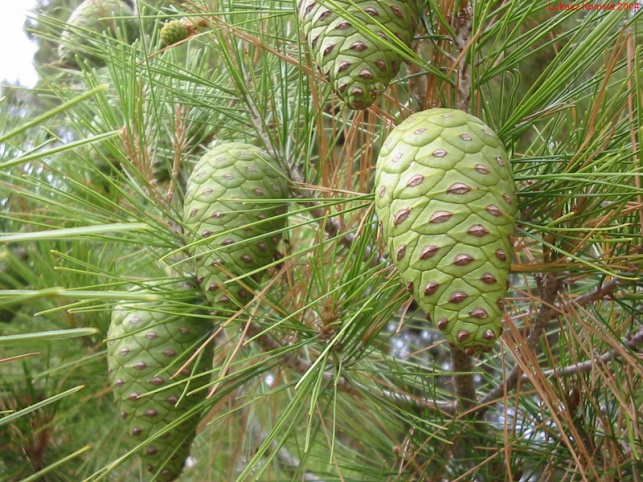 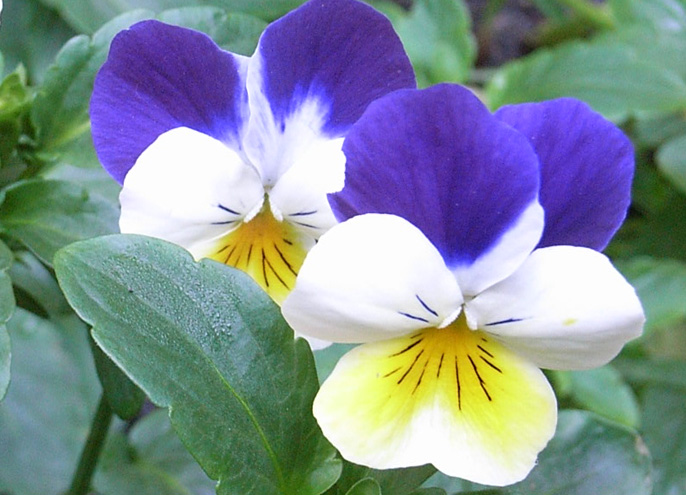 Antoceros                                                  Hepáticas 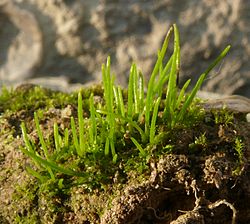 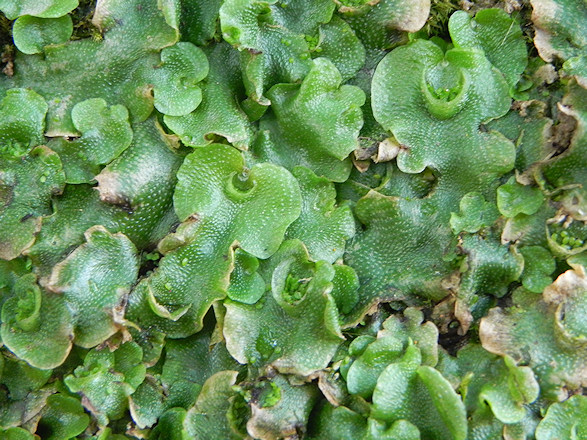 Sauce                                                         Lapacho 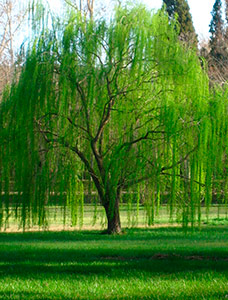 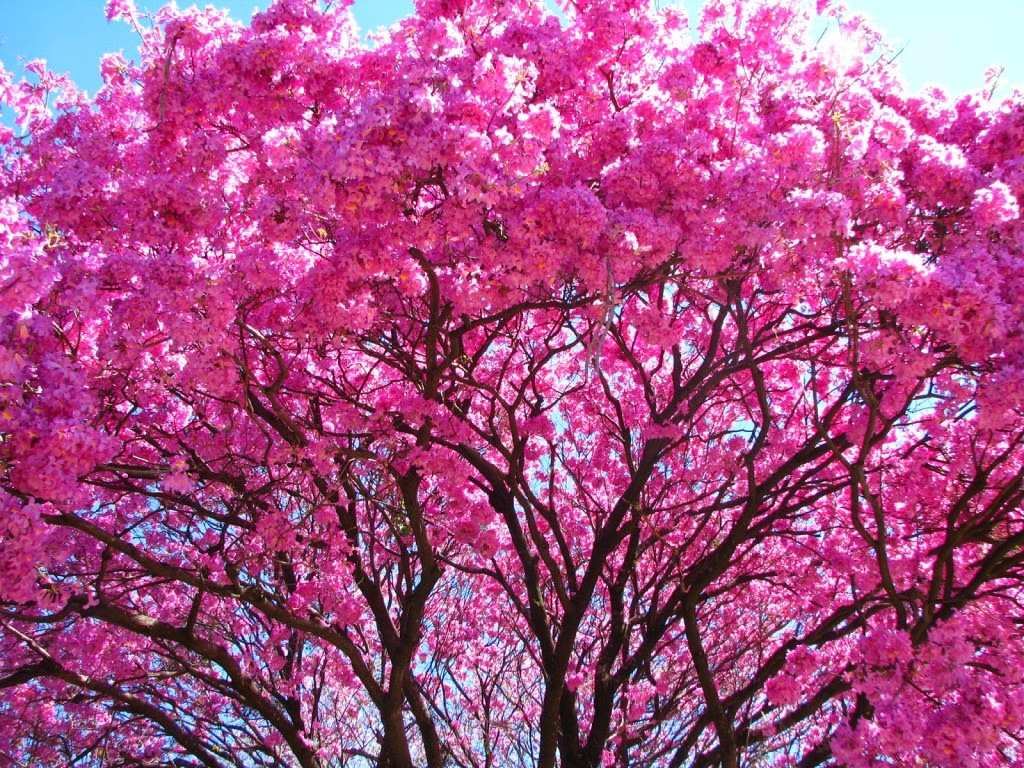 